Pre-K 1 Class Newsletter Hi!I’m Miss Laura and I am so excited to have your child in my class this year. I have been teaching at the Open School for 4 years.  Every year is always exciting and I am so privileged to teach your child and help them grow.  We will be exploring what we can do at school during our first few days as we begin to build a positive school experience. Miss Jolene is our classroom assistant and our “Before School” gal.  She is entering her third year at the Open School.  She enjoys helping all the children she sees during the day!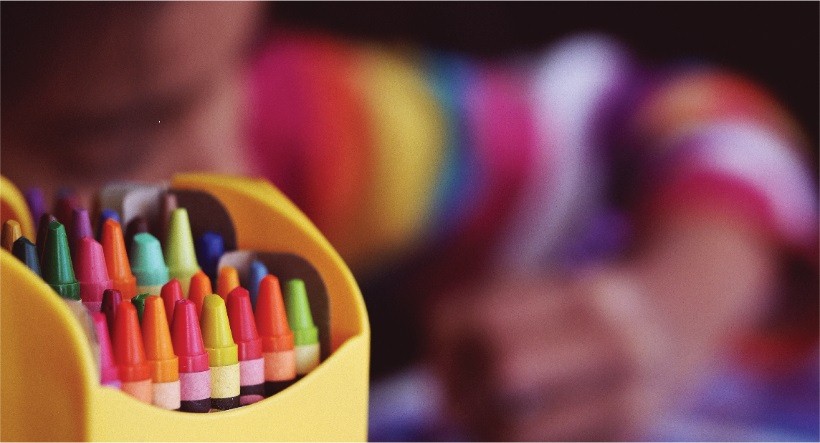 Upcoming Dates:We will be Hosting an Open House On August 21st from 9-12.  Children and Parents can meet their Teachers, find their cubbies and take a look at the classroom before the first day. A New parent Orientation is on August 21st at 6 p.m. at the school.  New Parents will be able to meet all the teachers and assistants and learn more about the school.A Returing Parent Orientation will be on August 28th at 6p.m.The First Day of school is August 23rd with a  11:30 a.m DismissalSchool Supplies needed:1 box of TissuesChange of ClothesWater bottleSlippers/Indoor shoesSUNSCREEN (Please Label special suncreen if your child has allergies) Thank You!Please bring these items to the Open House or on The first day of school 